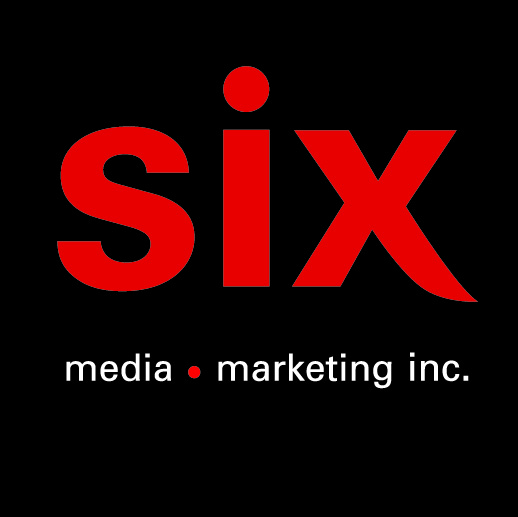 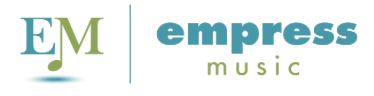 Emilie-Claire BarlowOver The Rainbow – Premier extrait de l’album Spark Bird à paraître le 31 marsEN SPECTACLE
15-16-17/03 - Markham, ON - Jazzlicious WinterFest
25/03 - Minneapolis, MN - Crooners Supper Club
26/03 - Austin, TX - Parker’s Jazz
29/03 - San Antonio, TX - Jazz, TX
31/03 - New York, NY - Birdland
01-02/04 - New York, NY - Birdland
05/04 - Denver, CO - Nocturne
06/04 - Boise, ID-  Sapphire Room
07/04 - Portland, OR - The 1905
26/04 - Québec, QC - Palais Montcalm
27/04 - Delray Beach, FL - Arts Garage
06/07 - Montréal - Monument National (Festival International de Jazz)
21/07 - Campbellford, ON - Westben The Barn SeriesMontréal, janvier 2023 – Après plus de 5 ans d’absence sur disque, Emilie-Claire Barlow partage « Over The Rainbow », premier extrait de son nouvel album Spark Bird qui paraîtra le 31 mars prochain via sa propre étiquette Empress Music.Emilie-Claire débutera la première vague de sa tournée nord-américaine le 15 mars à Markham, en Ontario. Elle sera de passage à Québec le 26 avril au Palais Montcalm ainsi qu'à Montréal le 6 juillet dans le cadre du Festival International de Jazz. Toutes les date de la tournée 2023-2024 seront annoncées sous peu. Informations ICIIl existe, bien sûr, une multitude de versions du classique « Over the Rainbow ». Et pourtant, Emilie-Claire parvient à exploiter un nouveau territoire avec ce groovy baião brésilien. Mettant en vedette le percussionniste Celso Alberti et un magnifique solo du saxophoniste Kelly Jefferson, Emilie-Claire Barlow survole la mélodie avec un plaidoyer plein d'espoir... « Why can't I fly? »Qu'est-ce qu'un Spark Bird? C'est l'oiseau qui change tout. C'est l'oiseau qui inspire une curiosité et une passion permanente pour ces créatures magiques. Et dans le cas d'Emilie-Claire, les oiseaux qui ont contribué à changer le cours de sa vie, et l'ont également inspirée à faire un nouvel album après cinq ans (et une pandémie).« En tant que musiciens, il nous est presque impossible de ne pas entendre le rythme et la mélodie partout. Les oiseaux sont les musiciens de la nature. Nous ressentons une parenté ! Quand cet oiseau aux ailes jaunes a frappé à ma fenêtre, j'ai senti une étincelle. Pas seulement une obsession naissante pour les oiseaux, mais la curiosité et le désir de voir à quoi ressemblerait la vie si je passais plus de temps dans cet endroit qui me rend si dynamique et émerveillé. Cela fait un moment que je n'ai pas fait de disque...  quelques années depuis que j'ai ressenti le besoin de rassembler une collection de chansons de cette manière. Mais les oiseaux - une source constante de joie et d'inspiration - ont ravivé mon étincelle. Pour cela, je suis remplie de gratitude » - Emilie-Claire Barlow au sujet de l’album Spark Bird.Voix : Emilie-Claire Barlow
Guitare : Reg Schwager
Piano : Amanda Tosoff
Basse : Jon Maharaj
Saxophone ténor : Kelly Jefferson
Percussion : Celso Alberti
Réalisation/ Arrangements : Steve Webster, Emilie-Claire Barlow
Mix/mastering : Steve Webster
Composition : Harold Arlen, Yip HarburgSource : Empress Music GroupInfo : SimonWeb : https://www.emilieclairebarlow.com/Clip:Smartlink : https://bfan.link/over-the-rainbow-3